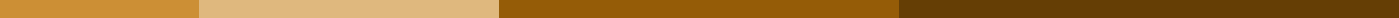 House Rent Receipt With Revenue StampIn many jurisdictions, adding a revenue stamp to a rent receipt is a legal requirement for transactions above a certain amount. This stamp further authenticates the document, making it a critical component of rental agreements, especially for tax purposes. This guide outlines the steps to create a house rent receipt that includes a space for a revenue stamp.Step 1: Understand the Legal RequirementsBefore you begin, it's crucial to understand the legal requirements regarding rent receipts and revenue stamps in your area:Minimum Amount: Determine the minimum transaction amount that requires a revenue stamp.Stamp Value: Know the value of the revenue stamp needed for the rent receipt.Placement: Understand where on the receipt the stamp should be placed.Step 2: Gather Essential InformationCollect all necessary details to include in the rent receipt:Date of Payment: When the rent was paid.Tenant’s Name: Full name of the tenant.Landlord’s Name: Full name of the landlord or property manager.Rental Period: The time frame the rent payment covers.Amount Paid: The total amount paid, including any additional fees.Payment Method: How the payment was made (e.g., cash, check).Property Address: Address of the rental property.Space for Revenue Stamp: Ensure there is a designated area on the receipt where the revenue stamp will be affixed.Step 3: Select a Receipt TemplateChoose a template that meets your needs and includes a specific area for the revenue stamp. Many templates are available online or can be created using a word processor.Step 4: Fill in the Receipt DetailsEnter all the collected information into the template. Pay close attention to accuracy, especially with the tenant and landlord names, rental period, and amount paid.Step 5: Indicate the Revenue Stamp AreaEnsure the receipt template has a marked area for the revenue stamp. This space is usually on the front of the receipt, clearly visible for authentication purposes.Step 6: Print and Affix the Revenue StampAfter filling in the receipt details, print the receipt. Then, purchase a revenue stamp of the required value and affix it to the designated area on the receipt.Step 7: Sign, Date, and Validate the ReceiptThe landlord or the authorized person should sign the receipt near the revenue stamp to validate it. Include the date of the signature to complete the validation process.Step 8: Provide Copies to All PartiesGive the tenant a signed and stamped copy of the receipt. Both the landlord and the tenant should keep copies for their records.Step 9: Record KeepingMaintaining a digital or physical copy of the rent receipt, including the revenue stamp, is crucial for both parties for financial tracking, tax reporting, and potential legal matters.ConclusionIncluding a revenue stamp on a rent receipt is a legal requirement in many regions for transactions over a certain amount. This stamp serves as an additional layer of authentication for the receipt. By following these steps, landlords and tenants can ensure compliance with local laws, while also maintaining a clear record of rent payments. Remember, the presence of a revenue stamp can be crucial for tax deductions and other financial considerations related to rental agreements.